CURRICULUM VITAE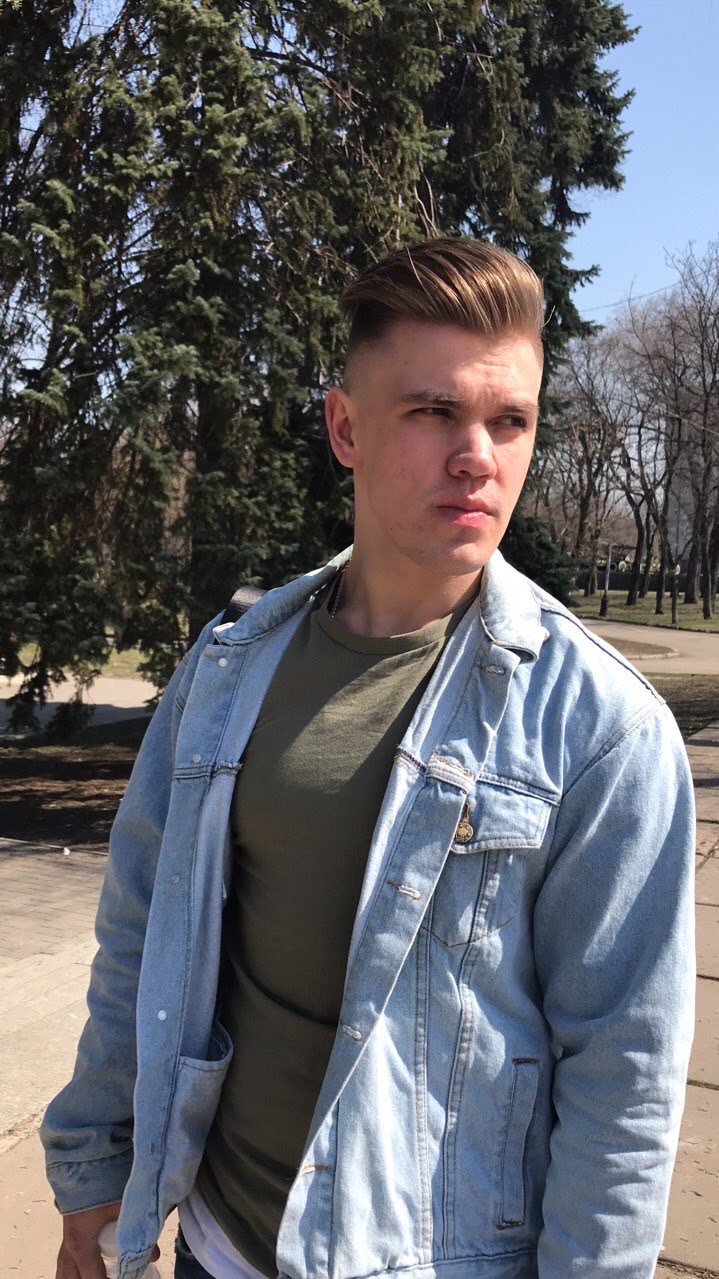 Name	         Anatolii TrunovAddress	         Dnieper, Ukraine Telephone	         +380955500959Skype                      live:d41a414967969f20E-mail                      Anatolii.trunovv@gmail.com           Date of birth          14 Feb 1996Nationality 	         UkrainianSex                           MaleMarital status        SingleEducation/Qualifications2003-2013 Dobropol'ye high school 2014-2018 Dnieper. National University named after Oles Honchar. Specialty -international economics and managementLanguages:	English, Russian, Ukrainian.Other Skills:	Windows applications, Office, Word, Photoshop.Interests:Traveling, photography, running, swimming, gym, food and beverage.About me:  Professionalism, responsible, self-monitoring non smoker , neat, decent, polite, adaptable,active,cheerful,sociable. Persistent and of course hardworking.I'm a fast learner.Experience and knowledge allowed to perform the basics of communicating with people and the right approach to solving all problems,  the right approach to the client. Knowledge Iiko, ,R-keeper.Statement: cheerful, iron nerves, smiling, support for lifelong good mood, otherwise you won't provide best service for guests and customers.Employment (can join immediately)        Employment to Date/Work Experience        Waiter         Bernadazzi restaurant         May.2019-Now        Odessa, Ukraine         Responsibilities:show customers to their tablespresent menus to customersmaintain an up-to-date working knowledge of the menu items and daily specialsexplain the menu items in terms of preparation, ingredients and presentationbe aware of allergy information on menu itemsanswer inquiries about food and beverage items on the menuoffer food and wine suggestionsinform customers of special items not listed on the menutake food and beverage orders accurately including any special requestscheck customer's identification to ensure they meet alcohol legal age requirementscheck food orders with customers to ensure correctnessinput the order into POS Systemwork with bartenders to fill beverage orderswork with kitchen staff to process and expedite food orderspre-set table for the ordersdeliver and serve food at tablesuse established food handling and serving techniquesensure customers are satisfied with their food orders, beverages and serviceupsell food and beverage items throughout the mealmonitor customer's needs and promptly handle requestshandle customer complaints in a polite and professional mannerWaiterMarbaiya Lounge-Restaurant        Feb. 2019 – May.2019Dubai, United Arab EmiratesResponsibilities:Communicate with guests and solve problems..Provide the perfect service experience for every GuestEnsure the Guest feels important and welcome in the restaurantLook for ways to consolidate service and increase table turns.Present menu, answer questions and make suggestions regarding food and beverageServe the Guest in an accommodating mannerPre-bus tables; maintain table cleanliness, bus tablesLooks for ways to avoid waste and limit costsProvide responsible service of alcoholic beveragesDeliver food and beverages to any table as needed  Waiter/bartender“Tango”restaurant Jun. 2018 – Oct. 2018Alvor,PortugalResponsibilities:Provided a fine-dining experience with attentiveness and quality service.Engaged customers with the utmost respect and friendly manner.Prepared cocktails and spirits for quests, as well as an understanding of a variety of wines..Overall, kept a focus of a quality service to ensure repeat customers.Rolled/polished silverware, as well as folding linens in fine dining setting.Polished glasses, restocking of wine, beer, and spirits.Team Leader/CoachAlbert Services( Asad Service’s) Oct. 2017 - Apr. 2018 Göteborg, SwedenResponsibilities: Supervising a group of 10 cleaners.Ensuring Health and Safety guidelines are followed at all times.Organising training sessions for staff.Liaising with various stakeholders to organising jobs.Ensuring domestic properties are left in excellent condition after a job.Communication with customersWaiter“Road house” restaurant May. 2017 – Sep. 2017Dnieper Region, UkraineResponsibilities:Take orders from and serve food and beverages to patrons.Perform consistent check-ins with patrons to ensure satisfaction and address complaints swiftly.Answer questions about the menu and make recommendations when appropriate or requested..Assist a team of hosts and hostesses by greeting, seating, and thanking customers.Communicate with kitchen staff directly and via computers.Waiter“Doberman”BarSep. 2016 – Dec.. 2017 Dnieper Region, UkraineResponsibilities:Informed customers of daily specials and promotions.Answered questions about menu selections and made recommendations when requested.Collected payments from customers and completed money transaction.Stocked service areas with supplies such as silverware and condiments.Provided fast and courteous service.Skillfully anticipated and addressed guest service needs.Maintain a friendly relationship with the guest and provide the best atmosphereWaiter“Bono” clubMay 2016 - Sep. 2016 Odessa Region, UkraineResponsibilities:Provided customer services for up to eighty customers every duty.Assisted customer in menu determinations.Served dishes at tables according to order.Recommended wines and other drinks to customers.Assisted the manager to clean and close the restaurants after the hours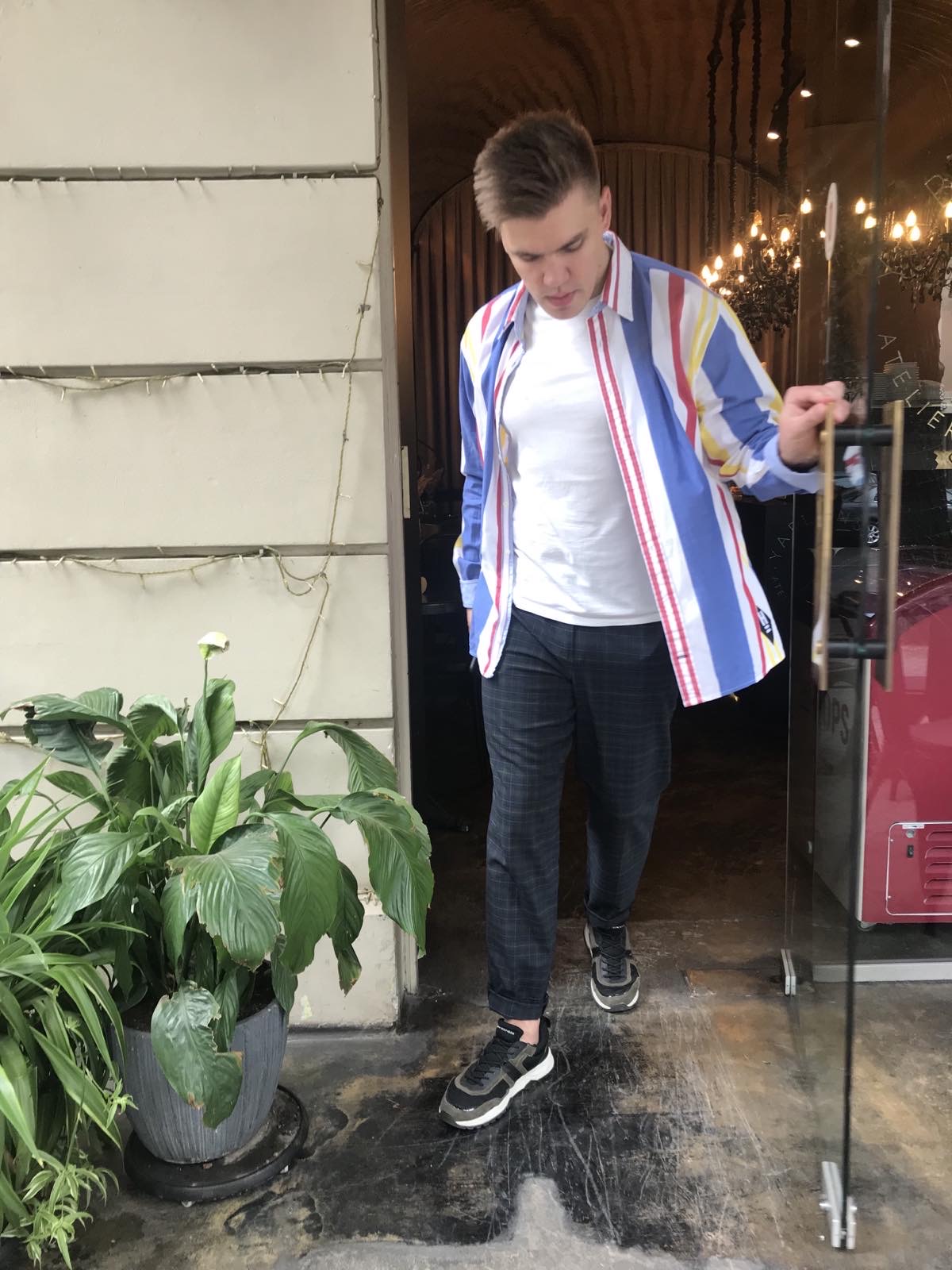 